Eastmark High School PTOEIN #84-2022664Date: April 12th, 2021 Call to order: 6:04pmSecretary’s ReportShaundra made a motion, seconded by Cori, and approved by all, to approve last month’s meeting minutesTreasurer’s ReportBalanceVenmo $0.00Winco $223.36Costco $50.00Wells Fargo $7066.81Main Event – no check yetGiveButter – donations are direct depositCoca-Cola – no updateJunior PromMay 1st, 2021 – “Night of 1000 Lights”Need:MoneyClear Christmas lightsFake trees & bushesGarden benchesVolunteers to decorateRecommend a meeting with the parents who want to helpLiz to contact Mrs. SwisherPTO Board NominationsPresident – Cori said she’d like this position. Need to check with the district to make sure there is not a conflict of interest. VP – Amy nominates Andrea. Cori nominates her friend Marie Jew.Treasurer – Shaundra said she could take over.Secretary – Shanna Herzfeld would like this positionHistorian – Cori nominated Amanda to continue her roleWebsite – Guillermo said he’d continue in this positionFundraising – Paul nominated CarrieTeacher Appreciation – Amy was nominatedVoting will be May 10th Shaundra suggested (1) 3-hour meeting in the summer to go over and approve a budget so to hopefully decrease the overall duration of the meetings throughout the school yearPresident’s ReportMay 19th (Early Release) Ice Cream SocialCori contacted Baskin Robbins1000 cups would be feasible. Paul says probably only need 500Need to serve after buses leaveMay 20th (Early release) – Jr High Field DayNeed parent volunteersAmanda to make a sign-up geniusPrincipal’s ReportKneader’s baskets – thank youAssistant Principal’s lunch – greatly appreciatedCafé – April 21st 7:30-8:30am. Annette Davis to attendOutside Accreditation ReviewMay 12th Time TBDNeed panel of parentsPaul is meeting with the leader for more infoPBISNeed a pair of nice headphones and 2 or 3 Costco water thermos’Shaundra made a motion, seconded by Amanda, and approved by all, to spend no more than $150.00 on the PBIS prizesTeacher AppreciationApril 21st is Admin Professional’s Day – there are 7Cori to take drink orders for the (7) admins. Shaundra made a motion, seconded by Amanda, and approved by all, to spend $140.00 ($20.00 for each admin) on drinks and a gift card. Shaundra to send Cori the login for Scrip to use for the gift cards (Amazon or TargetTeacher Appreciation Week55 teachersMonday – Coffee TruckShanna Herzfeld to donate. She will send a check to school this weekTuesday – Treat DayWing to bring in Crumbl Cookies for entire staffWednesday – LunchCori to coordinate with Sun Valley ChurchThursday – Small GiftKatie Darby, a Keller-Williams realtor, will donate a $10.00 gift card for all teachers. Shaundra to coordinateTiffany Chandler interested. Shaundra to see if she wants to donate to the small giftFriday – Gift Card Drawing2:30pm34/60 cards turned inAndrea Nielsen will chip in the difference for what we don’t receiveAmanda to set up a sign-up genius for volunteers; 10 per dayRestaurant nightsNo updateCoffee CornerCori to clean out all 5 coffee makers this weekNext MeetingOur next meeting will be held:Monday May 10th, 2021 at via ZoomMeeting AdjournedShaundra made a motion to adjourn at 7:18pm, seconded by Andrea, and approved by all.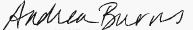 Eastmark High School PTOSecretary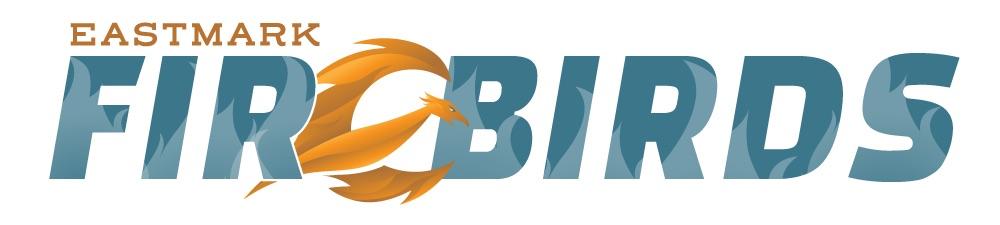 9560 East Ray Road, Mesa, AZ 85212480-474-6959pgagnon@qcusd.orgPresent:Absent:Paul & Cori GagnonAmanda ErringtonBrenda ColonShaundra ColemanGuillermo LopezBo CobarrubiasAmy BurrowsLiz Murray-DavisCarrie LaHaieAndrea Burns